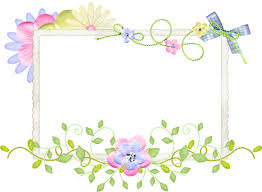 مديريـــــــة التربية لــــــــولاية : مخطط بناء التّعلمات لشهر جـــانفي  السنة الدراسية:2020/2021مفتشية التربية : مخطط بناء التّعلمات لشهر جـــانفي  القــــــــــسم : الرابعة  - .... -ابتدائية : مخطط بناء التّعلمات لشهر جـــانفي  الأستـــــــــــــاذ(ة) : الأسابيعالمقاطعالمحاورفهم المنطوق والتعبير الشفويفهم المنطوق والتعبير الشفويفهم المنطوق والتعبير الشفويفهم المكتوبفهم المكتوبفهم المكتوبفهم المكتوبالتعبير الكتابيالتعبير الكتابيالأسابيعتربية إسلاميةتربية مدنيةرياضياتتربية علميةالتاريخ/ جغرافيا ت- فنية /بدنيةموسيقيةالأسابيعالمقاطعالمحاورفهم المنطوقالأساليبالرصيد اللغويالقراءةالنحوالصرفالإملاءالكتابةالمشاريعالأسابيعتربية إسلاميةتربية مدنيةرياضياتتربية علميةالتاريخ/ جغرافيا ت- فنية /بدنيةموسيقية01المقطع 03الهوية الوطنيةالامير عبد القادر الصفات المادية الامير عبد القادر الصفة تصريف الفعل الماضي والمضارع مع جميع الضمائر الهمزة المتوسطة على الالف أجمــــــــــل الاوطان انجاز بورتريه 01من صفات عباد الرحمن التراث الوطني ومنظمة اليونيسكو - وحدات قياس السعات - حل مشكلات /1/ - الضرب / 3/ سنةثالثة مكونات  البذرة الانتماء المغاربي والافريقي –دمج-الفرقة الموسيقية العربية وتشكلتها02المقطع 03الهوية الوطنيةأســـــــــــــــــــــــبوع الادمـــــــــــــــــــــــــــــــــــــاجأســـــــــــــــــــــــبوع الادمـــــــــــــــــــــــــــــــــــــاجأســـــــــــــــــــــــبوع الادمـــــــــــــــــــــــــــــــــــــاجأســـــــــــــــــــــــبوع الادمـــــــــــــــــــــــــــــــــــــاجأســـــــــــــــــــــــبوع الادمـــــــــــــــــــــــــــــــــــــاجأســـــــــــــــــــــــبوع الادمـــــــــــــــــــــــــــــــــــــاجأســـــــــــــــــــــــبوع الادمـــــــــــــــــــــــــــــــــــــاجأســـــــــــــــــــــــبوع الادمـــــــــــــــــــــــــــــــــــــاجأســـــــــــــــــــــــبوع الادمـــــــــــــــــــــــــــــــــــــاج02دعوة الرسول وموقف خديجة اقوم تعلماتي - الضرب / 1 /- الضرب / 2 / شروط انتاش البذرة مرحلة التاريخ الحديث والمعاصر – دمج-أسلوب الاجتياز / أسلوب الرمي03المقطع 04الطبيعة والبيئةالعيش في المدبنة التشبيه بـــــــ كأنالرصيد الخاص بأصوات الطبيعة البيت البيئي حروف الجرتصريف الفعل الامر مع الغائب الهمزة المتوسطة على الواو كوكبنا في خطر انجاز لوحة بيئية 03موقف قريش من دعوة النبي الحوار واهميته  - المحيط 1+2- القسمة- التجميع القسمة –- ادماج ودعم مظاهر انتاش البذرة ادمج واقوم تعلماتي – جغرافيا  -خامات فن التصميم40المقطع 04الطبيعة والبيئةالمسكن الشمسي الفاظ النسبة الترابط الدلالي الخاص بالبيئة طاقة لاتنفذ فعل الامر  اسم الفاعلالهمزة المتوسطة على النبرة كوكبنا في خطر انجاز لوحة بيئية 04ادمج تعلماتي ادارة الحوار في القسم - ادماج ودعم - القسمة /1 /- القسمة / 2/ ضرورة الاملاح المعدنية ادمج واقوم تعلماتي - تاريخ -الجري على خط مستقيم